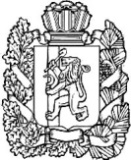 АДМИНИСТРАЦИЯ ПОСЕЛКА НИЖНИЙ ИНГАШНИЖНЕИНГАШСКОГО РАЙОНА КРАСНОЯРСКОГО КРАЯПОСТАНОВЛЕНИЕ  07 июля  2020                                    пгт. Нижний Ингаш                                                 № 81О внесении изменений в Постановление Администрации поселка Нижний Ингаш от 17.06.2019 N 119 «Об утверждении Положение о комиссии по соблюдению требований к служебному поведению муниципальных служащих и урегулированию конфликта интересов в Администрации поселка Нижний Ингаш» 	В соответствии с Федеральным законом от 02.03.2007 № 25-ФЗ «О муниципальной службе в Российской Федерации», Федеральным законом от 25.12.2008 № 273-ФЗ «О противодействии коррупции, Законом Красноярского края от 24.04.2008 № 5-1565 «Об особенностях правового регулирования муниципальной службы в Красноярском крае», руководствуясь статьей 33.1 Устава муниципального образования поселок Нижний Ингаш, Администрация поселка  ПОСТАНОВЛЯЕТ:Внести в  Постановление Администрации поселка Нижний Ингаш от 17.06.2019 N 119 «Об утверждении Положение о комиссии по соблюдению требований к служебному поведению муниципальных служащих и урегулированию конфликта интересов в Администрации поселка Нижний Ингаш» (далее – Положение) следующие изменения:             1.1. Пункт 4 Положения изложить в следующей редакции:          «4) В состав комиссии могут включаться:1) представитель нанимателя (работодатель) и (или) уполномоченные им лица, муниципальные служащие;2) представители научных организаций, профессиональных образовательных организаций и организаций дополнительного профессионального и высшего образования;3) депутаты представительного органа муниципального образования;4) представители общественности муниципального образования.».1.2. Подпункт 2 пункта 9 Положения изложить в следующей редакции: «2) обращение гражданина, замещавшего должность муниципальной службы, включенную в перечень должностей, утвержденный нормативным правовым актом администрации поселка Нижний Ингаш, предусмотренный статьей 12 Федерального закона от 25.12.2008 № 273-ФЗ «О противодействии коррупции» о даче согласия на замещение должности в коммерческой организации, если отдельные функции по муниципальному управлению этой организацией входили в его должностные (служебные) обязанности, до истечения двух лет со дня увольнения с муниципальной службы;».1.3. В первом, втором, третьем   абзацах пункта 11 и пункте 39 Положения слова «отдел документационной, правовой и кадровой работы администрации района» в соответствующем падеже заменить словами «главный специалист по кадрам администрации поселка Нижний Ингаш» в соответствующем падеже.1.4. В названии Приложения 2 к Положению слова «в органах местного самоуправления муниципального образования Нижнеингашский район Красноярского края» заменить словами «в администрации поселка Нижний Ингаш». 	2.  Опубликовать настоящее Постановление в периодическом печатном средстве массовой информации «Вестник муниципального образования поселок Нижний Ингаш Нижнеингашского района Красноярского края».           3. Постановление вступает в силу со дня его официального опубликования.   Глава поселка                                                                                                          Б.И. Гузей